03.06.2022Ул. Ленина (часовня), К. Маркса (Храм), посадка цветов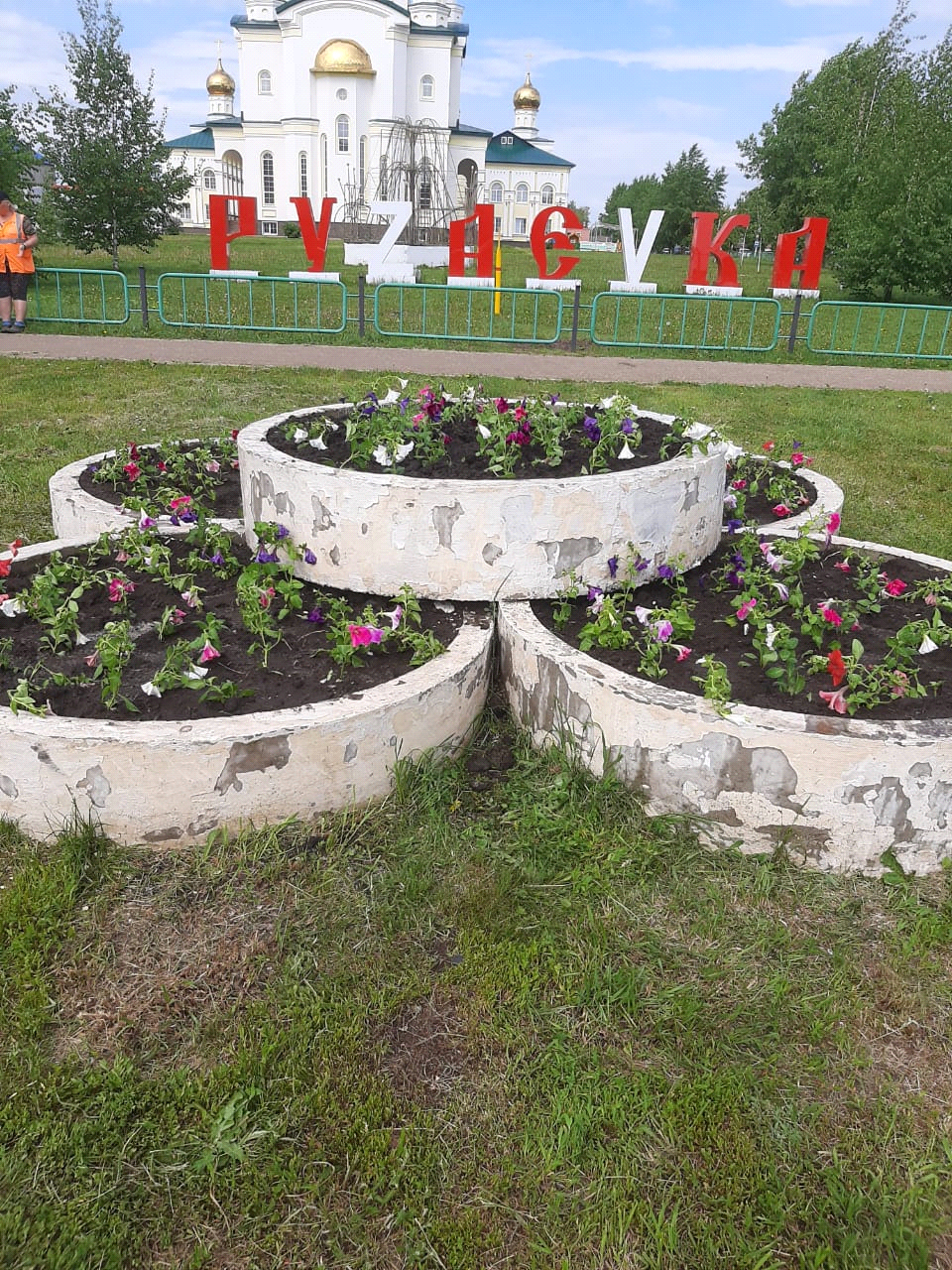 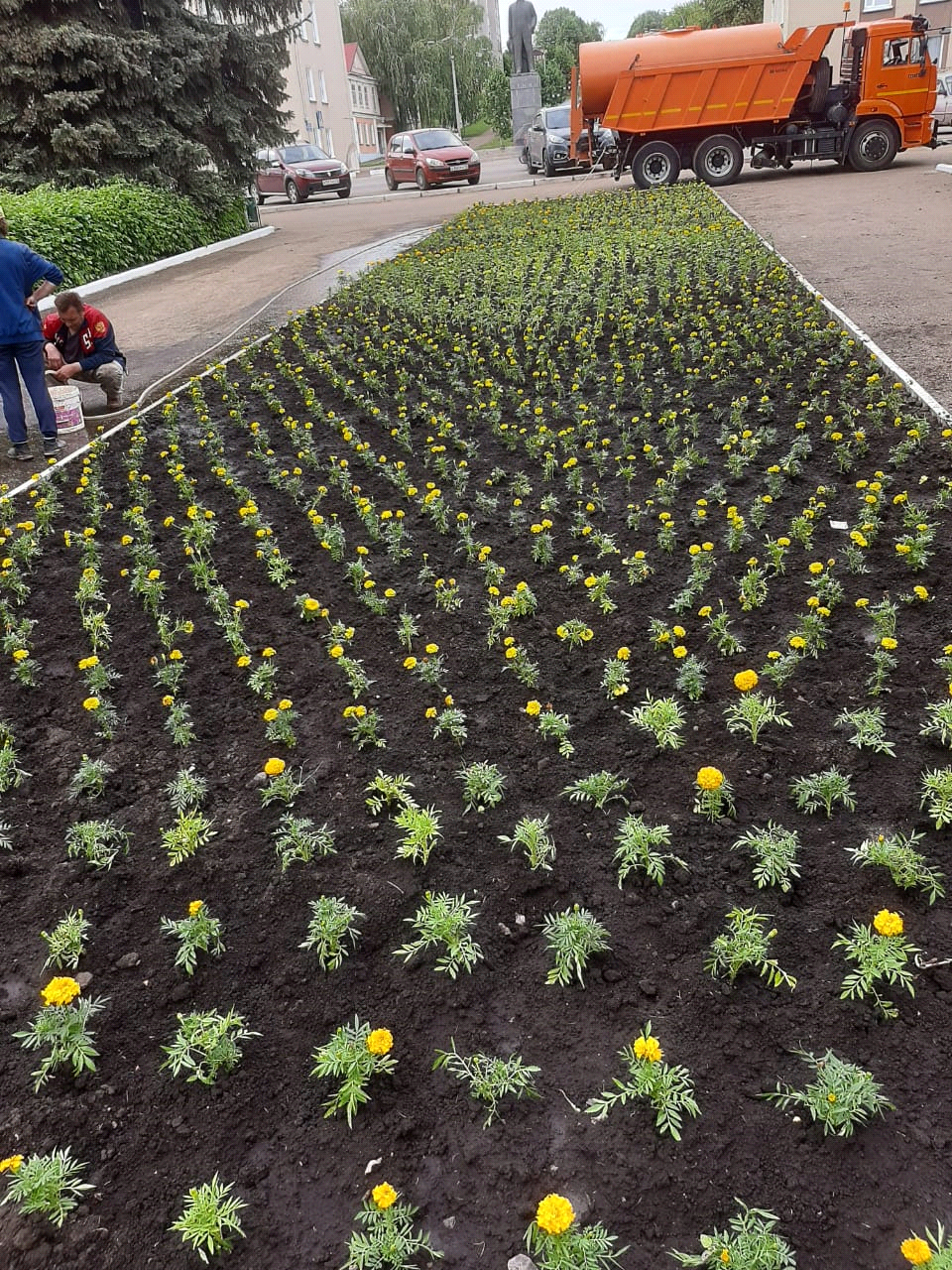 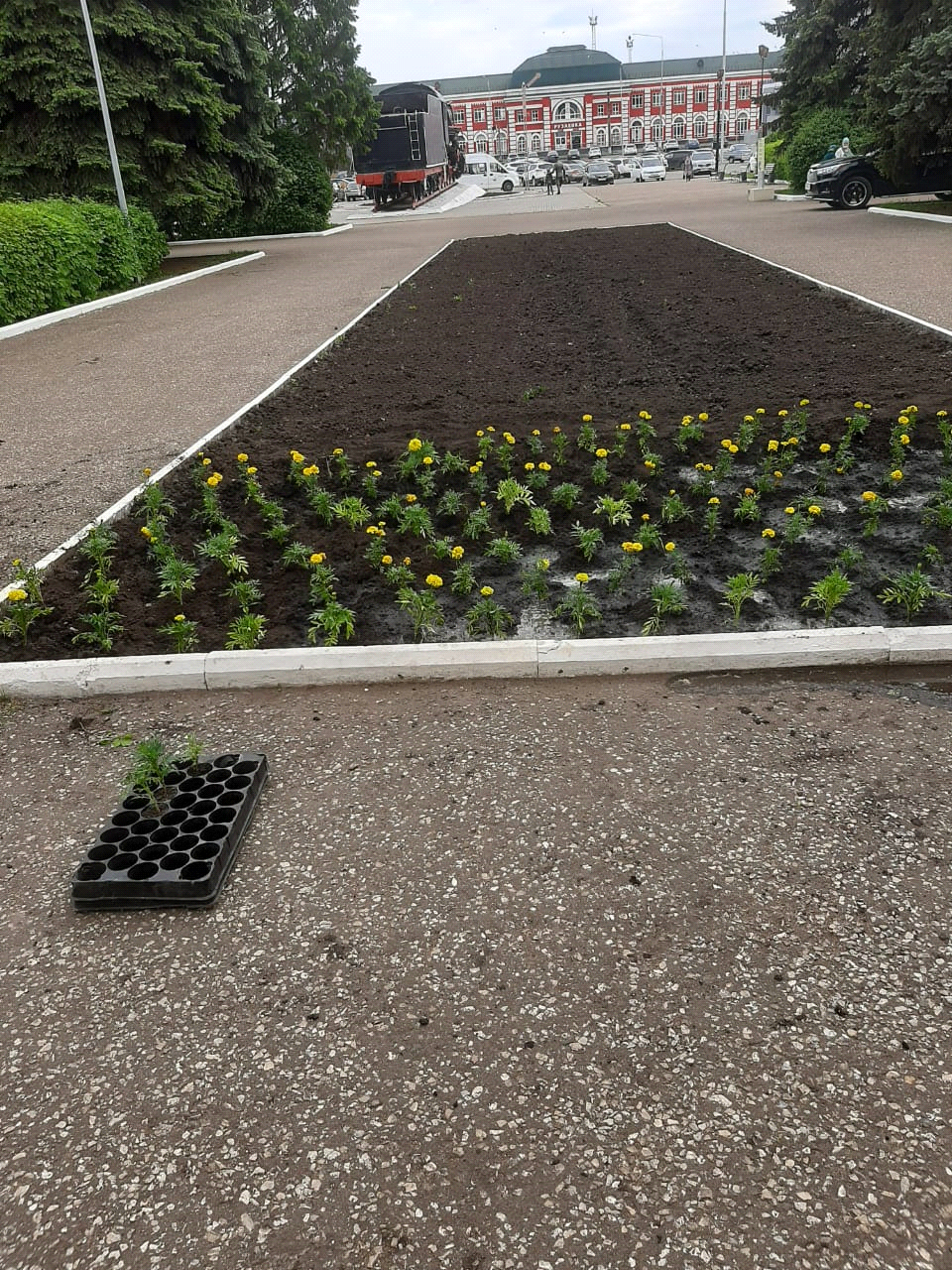 